Деловодна информацияОбявление за поръчкаДиректива 2014/24/ЕС/ЗОП Раздел I: Възлагащ органI.1) Наименование и адреси 1 (моля, посочете всички възлагащи органи, които отговарят за процедурата)I.2) Съвместно възлаганеI.3) Комуникация I.4) Вид на възлагащия орган I.5) Основна дейност Раздел II: ПредметII.1) Обхват на обществената поръчка Раздел III: Правна, икономическа, финансова и техническа информация III.1) Условия за участиеIII.2) Условия във връзка с поръчката 2 Раздел IV:Процедура IV.1) ОписаниеIV.2) Административна информация  Раздел VI: Допълнителна информацияVI.1) Информация относно периодичното възлагане VI.2) Информация относно електронното възлагане VI.3) Допълнителна информация 2VI.4) Процедури по обжалване VI.5) Дата на изпращане на настоящото обявление: 01/11/2017 (дд/мм/гггг)Възлагащият орган/възложителят носи отговорност за гарантиране на спазване на законодателството на Европейския съюз и на всички приложими закониПартида на възложителя: 00638Поделение:Изходящ номер: С-5989 от дата: 01/11/2017 (дд/мм/гггг)Изходящ номер: С-5989 от дата: 01/11/2017 (дд/мм/гггг)Обявлението подлежи на публикуване в ОВ на ЕС:Съгласен съм с Общите условия на АОП за използване на услугата Електронен подател:Дата на изпращане на обявлението до ОВ на ЕС:Дата на изпращане на обявлението до ОВ на ЕС:Заведено в преписка: 00638-2017-0003 (nnnnn-yyyy-xxxx)Заведено в преписка: 00638-2017-0003 (nnnnn-yyyy-xxxx)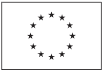 Притурка към Официален вестник на Европейския съюзИнформация и онлайн формуляри: http://simap.ted.europa.euОфициално наименование: Община СимеоновградОфициално наименование: Община СимеоновградОфициално наименование: Община СимеоновградНационален регистрационен номер: 000903729Пощенски адрес: пл.Шейновски № 3Пощенски адрес: пл.Шейновски № 3Пощенски адрес: пл.Шейновски № 3Пощенски адрес: пл.Шейновски № 3Град: Симеоновградкод NUTS: BG422Пощенски код: 6490Държава: ВиетнамЛице за контакт: Мими ДачеваЛице за контакт: Мими ДачеваЛице за контакт: Мими ДачеваТелефон: +359 037812341Електронна поща: obshtina_simgrad@abv.bgЕлектронна поща: obshtina_simgrad@abv.bgЕлектронна поща: obshtina_simgrad@abv.bgФакс: +359 037812006Интернет адрес/иОсновен адрес: (URL) www.simeonovgrad.bgАдрес на профила на купувача: (URL) http://www.simeonovgrad.bg/hassubmenu/index/idMain/78Интернет адрес/иОсновен адрес: (URL) www.simeonovgrad.bgАдрес на профила на купувача: (URL) http://www.simeonovgrad.bg/hassubmenu/index/idMain/78Интернет адрес/иОсновен адрес: (URL) www.simeonovgrad.bgАдрес на профила на купувача: (URL) http://www.simeonovgrad.bg/hassubmenu/index/idMain/78Интернет адрес/иОсновен адрес: (URL) www.simeonovgrad.bgАдрес на профила на купувача: (URL) http://www.simeonovgrad.bg/hassubmenu/index/idMain/78II.1.1) Наименование: ИЗБОР НА ИЗПЪЛНИТЕЛ ЗА ИЗВЪРШВАНЕ НА ИНЖЕНЕРИНГ (ПРОЕКТИРАНЕ, СТРОИТЕЛСТВО, АВТОРСКИ НАДЗОР) НА ОБЕКТ "РИТУАЛЕН ДОМ В С. ТЯНЕВОРеферентен номер: 2II.1.2) Основен CPV код: 45000000      Допълнителен CPV код: 1 2II.1.2) Основен CPV код: 45000000      Допълнителен CPV код: 1 2II.1.4) Кратко описание: 
За нуждите на жителите и посетителите на с. Тянево, Общински съвет-Симеоновград взе решение да закупи УПИ V-198 в квартал 27 по ПЗ на с. Тянево от РПК, в който да бъде построен Ритуален дом за весели и тъжни поводи. Ритуалният дом, обект на настоящата обществена поръчка, ще включва зала с кухненски кът и санитарно помещение – тоалетна и предверие с мивка на един етаж, със застроена площ 270 кв.м и навес по протежение на фасадата с дължина 27 м, с ширина 3 м.II.1.4) Кратко описание: 
За нуждите на жителите и посетителите на с. Тянево, Общински съвет-Симеоновград взе решение да закупи УПИ V-198 в квартал 27 по ПЗ на с. Тянево от РПК, в който да бъде построен Ритуален дом за весели и тъжни поводи. Ритуалният дом, обект на настоящата обществена поръчка, ще включва зала с кухненски кът и санитарно помещение – тоалетна и предверие с мивка на един етаж, със застроена площ 270 кв.м и навес по протежение на фасадата с дължина 27 м, с ширина 3 м.II.1.5) Прогнозна обща стойност 2
Стойност, без да се включва ДДС: 123000      Валута: BGN
(за рамкови споразумения или динамични системи за покупки - прогнозна обща максимална стойност за цялата продължителност на рамковото споразумение или на динамичната система за покупки)II.1.5) Прогнозна обща стойност 2
Стойност, без да се включва ДДС: 123000      Валута: BGN
(за рамкови споразумения или динамични системи за покупки - прогнозна обща максимална стойност за цялата продължителност на рамковото споразумение или на динамичната система за покупки)II.1.6) Информация относно обособените позицииII.1.6) Информация относно обособените позицииII.2) Описание 1II.2) Описание 1III.1.1) Годност за упражняване на професионалната дейност, включително изисквания във връзка с вписването в професионални или търговски регистри 
Списък и кратко описание на условията: 
Участникът трябва да има регистрация в ЦПРС към Камарата на строителите в Република България, за изпълнение на строежи I(първа) група V (пета) категория, съгласно чл. 5, ал. 6, т. 1.5.1. от Правилника за реда за вписване и водене на централния професионален регистър на строителя (ПРВВЦПРС) и във връзка с чл. 137, ал. 1, т. 5, буква „1” от ЗУТ, а за чуждестранни лица -в аналогични регистри, съгласно законодателството на държавата членка, в която са установени.
В случай, че участникът е чуждестранно физическо или юридическо лице и не е вписан в ЦПРС към датата на подаване на офертата си или не притежава документ за това, то същият прилага декларация (свободен текст), че се е запознал с условията за вписване в ЦПРС (за повече информация: http://register.ksb.bg/), или еквивалентен регистър, отговаря на тях и ако бъде определен за изпълнител се задължава в 30-дневен срок от получаване на решението за определянето му за изпълнител да представи изискваните от Възложителя документи, удостоверяващи вписването му в ЦПРС, или съответния регистър, съобразно законодателството на държавата членка, което е еквивалентно на вписването в ЦПРС, в случай, че в страната, в която Участника е установен не е въведено аналогично изискване и задължение за първоначално вписване в еквивалентен регистър.
Документ, с който се доказва - Участникът попълва раздел А: „Годност“ в Част IV: „Критерии за подбор“ от Единен европейски документ за обществени поръчки (ЕЕДОП) (Образец № 1). Преди сключване на договор за обществена поръчка, Възложителят изисква от участника, определен за изпълнител, копие на Удостоверение за вписване в ЦПРС към Строителната камара за изпълнение на строежи първа група минимум пета категория.III.1.2) Икономическо и финансово състояние 
Критерии за подбор, както е указано в документацията за обществената поръчка: НЕ 
Списък и кратко описание на критериите за подбор: 
1. Участникът следва да е реализирал за последните 3 (три) приключили финансови години минимален общ оборот в размер, 246 000 (двеста четиридесет и шест хиляди) лева; Документ, с който се доказва - Участникът попълва полета 1, 2 и 3 на раздел Б: „Икономическо и финансово състояние“ в Част IV: „Критерии за подбор“ от ЕЕДОП (Образец № 1).Преди сключване на договор за обществена поръчка, възложителят изисква от участника, определен за изпълнител, да представи документи по чл. 62, ал. 1, т. 3 и т. 4 от ЗОП - доказателства за изпълнение на изискванията за икономическо и финансово състояние, поставени от Възложителя, в случай, че същите не са достъпни чрез пряк и безплатен достъп до съответната национална база данни. Когато по основателна причина участникът не е в състояние да представи поисканите от възложителя документи, той може да докаже своето икономическо и финансово състояние с помощта на всеки друг документ, който възложителят приеме за подходящ.
2. 2.2. Участникът следва да притежава валидна застраховка „Професионална отговорност на проектанта“ и застраховка „Професионална отговорност на строителя“ съгласно чл.171 от ЗУТ с покритие, съответстващо на обема и характера на поръчката, произтичащо от нормативен акт (обектът, предмет на поръчката е първа група, пета категория строежи, а обхватът на поръчката е проектиране и изпълнение на строителство).
За участник, установен / регистриран в Република България, застраховката „Професионална отговорност“, следва да бъде съгласно чл. 171, ал. 1 от ЗУТ за проектиране и строителство, покриваща минималната застрахователна сума съгласно Наредбата за условията и реда за задължително застраховане в проектирането и строителството, или съответен валиден аналогичен документ на този по чл. 171, ал. 1 от ЗУТ за участник, установен / регистриран извън Република България съгласно законодателството на държавата, в която е установен / регистриран участникът.
При участие на обединение, което не е юридическо лице, изискването за застраховка „Професионална отговорност“ се доказва от всеки участник в обединението, който ще извършва проектирането и/или строителството, съобразно разпределението на участието на лицата при изпълнение на дейностите, предвидено в договора за създаване на обединението.
При участие на подизпълнители, същите следва да отговарят на горопосоченото изискване съобразно вида и дела на поръчката, който ще изпълняват; Документ с който се доказва - Участникът попълва поле 5 на раздел Б: Икономическо и финансово състояние в Част IV: „Критерии за подбор“ от ЕЕДОП (Образец № 1).Преди сключване на договор за обществена поръчка, възложителят изисква от участника, определен за изпълнител, да представи документи по чл. 62, ал. 1, т. 2 от ЗОП - доказателства за наличие на застраховки „Професионална отговорност на проектанта“ и „Професионална отговорност на строителя“ съгласно чл.171 от ЗУТ, покриващи минималната застрахователна сума съгласно Наредбата за условията и реда за задължително застраховане в проектирането и строителството, или съответен валиден аналогичен документ на този по чл. 171, ал. 1 от ЗУТ за участник, установен / регистриран извън Република България съгласно законодателството на държавата, в която е установен / регистриран участникът, в случай, че същите не са достъпни чрез пряк и безплатен достъп до съответната национална база данни. За целта участникът представя копие на застрахователната полица или еквивалент. Когато по основателна причина участникът не е в състояние да представи поисканите от възложителя документи, той може да докаже своето икономическо и финансово състояние с помощта на всеки друг документ, който възложителят приеме за подходящ. 
Изисквано минимално/ни ниво/а:2 
1. Участникът следва да са реализирал за последните 3 (три) приключили финансови години минимален общ оборот в размер, 246 000 (двеста четиридесет и шест хиляди) лева; 2. Участникът следва да притежава валидна застраховка „Професионална отговорност на проектанта“ и застраховка „Професионална отговорност на строителя“ съгласно чл.171 от ЗУТ с покритие, минимум съответстващо на обема и характера на поръчката, произтичащо от нормативен акт (обектът, предмет на поръчката е първа група, пета категория строежи, а обхватът на поръчката е проектиране и изпълнение на строителство).III.1.3) Технически и професионални възможности 
Критерии за подбор, както е указано в документацията за обществената поръчка: НЕ 
Списък и кратко описание на критериите за подбор: 
1. Участникът трябва да е изпълнил 1 (едно) строителство с предмет и обем идентично или сходно с предмета на поръчката през последните 5 (пет) години, считано от датата на подаване на офертата. Под „изпълнено строителство“ се разбира строителство, чието изпълнение е приключило в рамките на 5 (пет) години от датата на подаване на оферта за настоящата обществена поръчка. Договорът за тяхното възлагане може да бъде подписан и по-рано от 5 (пет) годишния срок.Под „строителство с предмет и обем, идентично или сходно с това на настоящата обществена поръчка“ следва да се разбира изготвяне на инвестиционен проект за изграждане и реконструкция и основен ремонт, и текущ ремонт на сграда на сграда минимум V-та категория строежи, съгласно чл. 137, ал. 1, т. 5, буква а) от ЗУТ или еквивалентни. Документ , с който се доказва - участникът попълва поле 1 а) от раздел В: Технически и професионални способности в Част IV: „Критерии за подбор“ ЕЕДОП (Образец № 1).Преди сключване на договор за обществена поръчка, възложителят изисква от участника, определен за изпълнител, да представи Списък на строителството /в свободен текст/, придружен от удостоверения за добро изпълнение, които съдържат стойността, датата, на която е приключило изпълнението, мястото, вида и обема, както и дали то е изпълнено в съответствие с нормативните изисквания съгласно чл. 64, ал. 1, т. 1 от ЗОП.
2. Участникът следва да разполага със екип от експерти - Проектантски екип с пълна проектантска правоспособност по Закона за камарите на архитектите и инженерите в инвестиционното проектиране /ЗКАИИП/ или еквивалент, в състав архитект; конструктор; проектант по част „Енергийна ефективност”, който освен горното, трябва да притежава и лиценз за изпълнение на този вид дейност;Проектант по част „ОВК” – инженер ОВК; Проектант по част „Електро” – електро-инженер;Специалист по здравословни и безопасни условия на труд, който притежава удостоверение (сертификат) за изпълнение на този вид дейност; Проектант по част „Пожарна безопасност” – инженер; Проектант по част ‚ВиК; Проектант по част „ПБЗ” – инженер; Проектант по част „Управление на отпадъците”; Проектант по част „Геодезия“, както и Технически ръководител на обекта: висше образование „Строителен инженер“ или „строителен техник“, съгласно чл. 163 а, ал. 2 и 3 от ЗУТ; опит като технически ръководител по смисъла на чл. 163 а, ал. 4 от ЗУТ при изпълнение на строително-монтажни работи на минимум един въведен в експлоатация строителен обект с обхват, сходен с предмета на поръчката; Отговорник за контрола на качеството: да притежава удостоверение за контрол върху качеството на изпълнение на строителството или еквивалентно.Участникът трябва да има на разположение необходимия квалифициран персонал за изпълнението на поръчката, посочен по-горе.
За доказване - участникът попълва т. 2 от раздел В: Технически и професионални способности в Част IV: „Критерии за подбор“ ЕЕДОП (Образец № 1).Преди сключването на договор за обществена поръчка, участника, определен за изпълнител, следва да предостави актуални документи, удостоверяващи липсата на основанията за отстраняване от процедурата, както и съответствието с поставените критерии за подбор. Документите се представят и за подизпълнителите и третите лица, ако има такива. 
Изисквано минимално/ни ниво/а:2 
1. Минимум 1 (едно) строителство с предмет и обем идентично или сходно с предмета на поръчката през последните 5 (пет) години, считано от датата на подаване на офертата;
2. Минимум - проектантски екип, всеки от членовете с пълна проектантска правоспособност по Закона за камарите на архитектите и инженерите в инвестиционното проектиране /ЗКАИИП/ или еквивалент за следните експерти - архитект; конструктор; проектант по част „Енергийна ефективност”, който освен горното, трябва да притежава и лиценз за изпълнение на този вид дейност;Проектант по част „ОВК” – инженер ОВК; Проектант по част „Електро” – електро-инженер;Специалист по здравословни и безопасни условия на труд, който притежава удостоверение (сертификат) за изпълнение на този вид дейност; Проектант по част „Пожарна безопасност” – инженер; Проектант по част ‚ВиК; Проектант по част „ПБЗ” – инженер; Проектант по част „Управление на отпадъците”; Проектант по част „Геодезия“, както и Технически ръководител на обекта: висше образование „Строителен инженер“ или „строителен техник“, съгласно чл. 163 а, ал. 2 и 3 от ЗУТ; опит като технически ръководител по смисъла на чл. 163 а, ал. 4 от ЗУТ при изпълнение на строително-монтажни работи на минимум един въведен в експлоатация строителен обект с обхват, сходен с предмета на поръчката; Отговорник за контрола на качеството: да притежава удостоверение за контрол върху качеството на изпълнение на строителството или еквивалентно.III.1.5) Информация относно запазени поръчки 2
Поръчката е запазена за защитени предприятия и икономически оператори, насочени към социална и професионална интеграция на лица с увреждания или лица в неравностойно положение: НЕ 
Изпълнението на поръчката е ограничено в рамките на програми за създаване на защитени работни места: НЕIII.2.1) Информация относно определена професия (само за поръчки за услуги)
Изпълненито на поръчката е ограничено до определена професия: НЕ
Позоваване на приложимата законова, подзаконова или административна разпоредба: III.2.2) Условия за изпълнение на поръчката: III.2.3) Информация относно персонала, който отговаря за изпълнението на поръчката
Задължение за посочване на имената и професионалните квалификации на персонала, който отговаря за изпълнението на поръчката: НЕIV.1.3) Информация относно рамково споразмение или динамична система за покупкиIV.1.4) Информация относно намаляване на броя на решенията или офертите по време на договарянето или на диалогаПрилагане на поетапна процедура за постепенно намаляване на броя на обсъжданите решения или на договаряните оферти: НЕIV.1.5) Информация относно договаряне (само за състезателни процедури с договаряне)Възлагащият орган си запазва правото да възложи поръчката въз основа на първоначалните оферти, без да провежда преговори: НЕIV.1.6) Информация относно електронния търгЩе се използва електронен търг: НЕ
Допълнителна информация относно електронния търг: IV.1.8) Информация относно Споразумението за държавни поръчки (GPA)IV.2.1) Предишна публикация относно тази процедура 2Номер на обявлението в ОВ на ЕС: 
(Едно от следните: Обявление за предварителна информация; Обявление на профила на купувача)
Номер на обявлението в РОП:IV.2.2) Срок за получаване на оферти или на заявления за участиеДата: 29/11/2017 (дд/мм/гггг)   Местно време: 17:00 (чч:мм)IV.2.3) Прогнозна дата на изпращане на покани за търг или за участие на избраните кандидати 4Дата:    IV.2.4) Езици, на които могат да бъдат подадени офертите или заявленията за участие: 1  BGIV.2.6) Минимален срок, през който оферентът е обвързан от офертатаОфертата трябва да бъде валидна до: 
или Продължителност в месеци: 6(от датата, която е посочена за дата на получаване на офертата)IV.2.7) Условия за отваряне на офертитеДата: 30/11/2017 (дд/мм/гггг)   Местно време: 10:00 (чч:мм)
Място: 
В заседателна зала №14,ет.2 в сградата на община Симеоновград,пл.Шейновски № 3, гр.Симеоновград.
Информация относно упълномощените лица и процедурата на отваряне: 
Отваряне на постъпилите оферти е публично и на него могат да присъстват участниците в процедурата или техни упълномощени представители,както и представители на средствата за масово осведомяване.Това представялява периодично повтаряща се поръчка:
Прогнозни срокове за публикуването на следващи обявления: 2 Ще се прилага електронно поръчване: НЕ
Ще се използва електронно фактуриране: НЕ
Ще се приема електронно заплащане: НЕVI.4.1) Орган, който отговаря за процедурите по обжалванеVI.4.2) Орган, който отговаря за процедурите по медиация 2VI.4.3) Подаване на жалби
Точна информация относно краен срок/крайни срокове за подаване на жалби: 
Съгласно чл.197, ал.1 от ЗОП.VI.4.4) Служба, от която може да бъде получена информация относно подаването на жалби 21моля, повторете, колкото пъти е необходимо2в приложимите случаи3моля, повторете, колкото пъти е необходимо, ако това обявление е само за предварителна информация4ако тази информация е известна5моля, представете тази информация, ако обявлението е покана за участие в състезателна процедура6доколкото информацията е вече известна7задължителна информация, която не се публикува8информация по избор9моля, представете тази информация само ако обявлението е за предварителна информация10моля, представете тази информация само ако обявлението е обявление за възлагане11само ако обявлението се отнася до квалификационна система12моля, представете тази информация тук или в поканата за потвърждаване на интерес, ако обявлението е покана за участие в състезателна процедура или има за цел намаляване на срока за получаване на оферти13моля, представете тази информация тук или в поканата за потвърждаване на оферти или за договаряне, ако обявлението е покана за участие в състезателна процедура14ако това е за предварителна информация, използвано като покана за участите в състезателна процедура - моля, представете тази информация, ако тя вече е известна15моля, представете тази информация тук или, ако е приложимо, в поканата за подаване на оферти1617задължителна информация, ако това е обявление за възлагане18само ако обявлението не се отнася до квалификационна система19ако обявлението има за цел намаляване на срока за получаване на оферти20може да бъде присъдена значимост вместо тежест21може да бъде присъдена значимост вместо тежест; ако цената е единственият критерий за възлагане, тежестта не се използва